Сумська міська радаVІIІ СКЛИКАННЯ VI СЕСІЯРІШЕННЯвід 12 травня 2021 року № 972-МРм. СумиРозглянувши звернення юридичної особи, надані документи, відповідно до статей 12, пункту «е» частини першої статті 141 Земельного кодексу України, ураховуючи протокол засідання постійної комісії з питань архітектури, містобудування, регулювання земельних відносин, природокористування та екології Сумської міської ради від 18.02.2021 № 10, керуючись пунктом 34 частини першої статті 26 Закону України «Про місцеве самоврядування в Україні», Сумська міська рада    ВИРІШИЛА:Припинити СПІЛЬНОМУ АГРОХІМІЧНОМУ ПІДПРИЄМСТВУ "РОДЮЧИСТЬ" (ТОВАРИСТВУ З ОБМЕЖЕНОЮ ВІДПОВІДАЛЬНІСТЮ)  право постійного користування земельною ділянкою за адресою: м. Суми,                   вул. Погранична, 1, кадастровий номер 5910136300:15:002:0047, площею 1,0103 га, категорія та цільове призначення земельної ділянки: землі промисловості, транспорту, зв'язку, енергетики, оборони та іншого призначення; для розміщення та експлуатації основних, підсобних і допоміжних будівель та споруд підприємств переробної, машинобудівної та іншої промисловості, яка перебуває в постійному користуванні на підставі державного акта на право постійного користування землею серія I-СМ                       № 002778 від 06.12.1994 зареєстрованого в Книзі записів державних актів на право постійного користування землею за № 43, зарахувати її до земель запасу Сумської міської територіальної громади.Сумський міський голова                                                                     О.М. ЛисенкоВиконавець: Михайлик Т.О.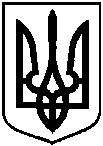 Про припинення СПІЛЬНОМУ АГРОХІМІЧНОМУ ПІДПРИ-ЄМСТВУ "РОДЮЧИСТЬ" (ТОВАРИСТВУ З ОБМЕЖЕНОЮ ВІДПОВІДАЛЬНІСТЮ) права постійного користування земельною ділянкою за адресою: м. Суми,                                       вул. Погранична, 1, площею 1,0103 га